EXERCICE 1 - Le temps et les roches sédimentaires Les roches sédimentaires témoignent d’une histoire géologique et climatique que l’on peut reconstituer. Expliquer comment les géologues reconstituent l’histoire climatique et géologique à partir de roches sédimentaires. Vous rédigerez un texte argumenté. On attend que l’exposé soit étayé par des expériences, des observations, des exemples…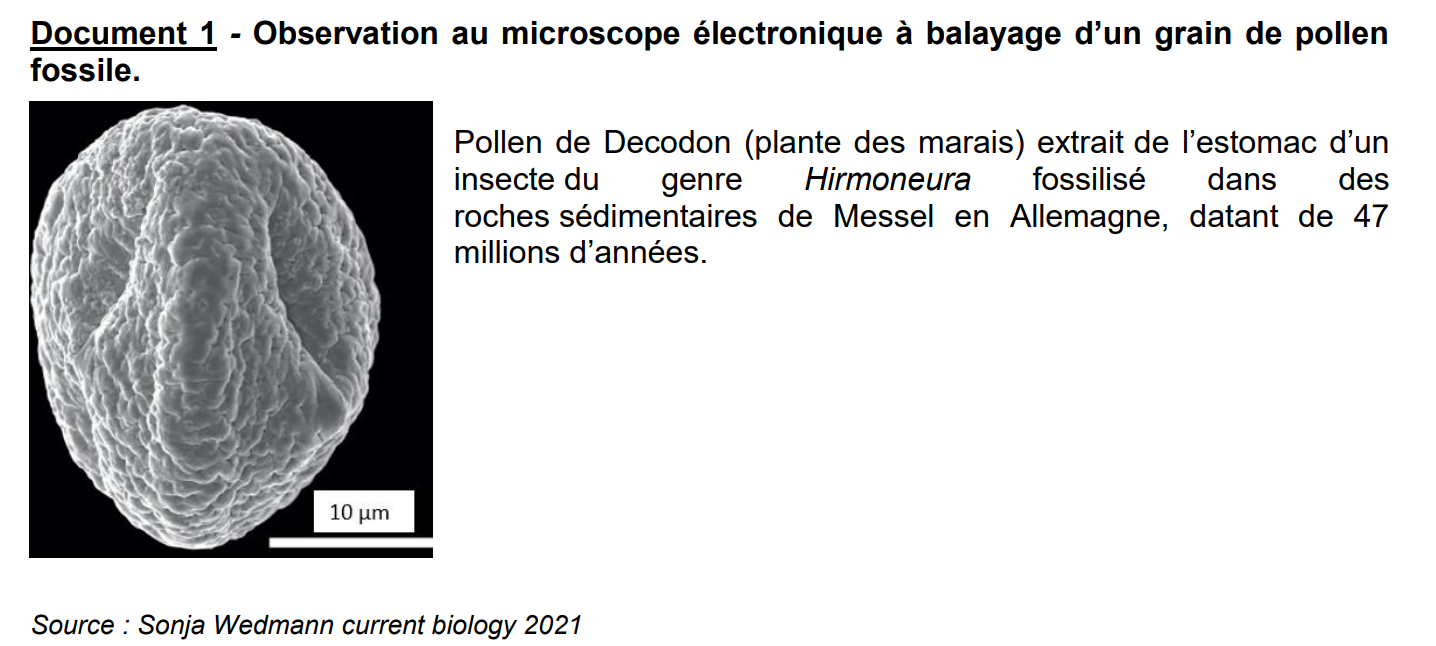 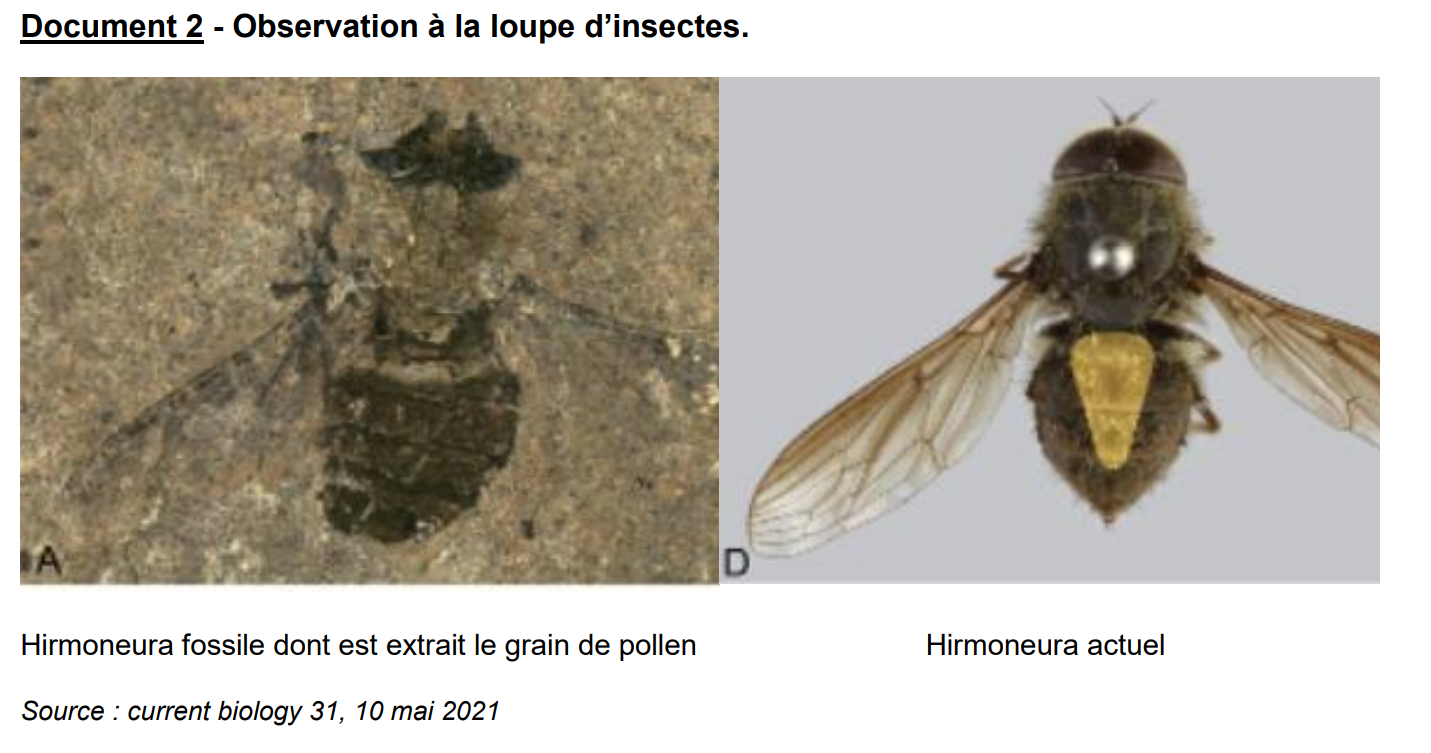 